XSS in GhostScriptAffected URL :- https://bugs.ghostscripts.com/popup/searchTaxes.phpScreenshots:-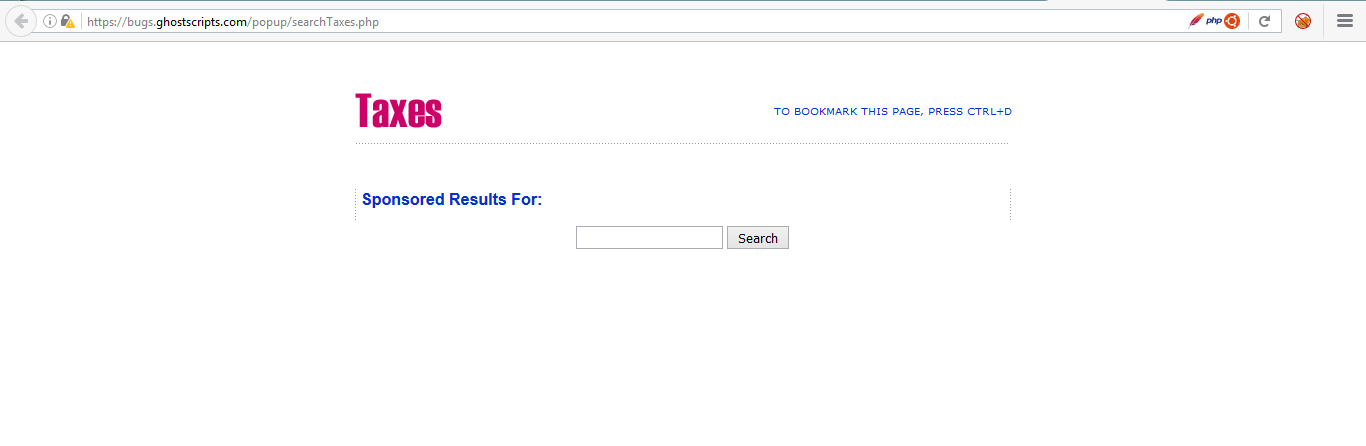 Payload:- <script>alert(“you have been hacked”)</script>Enter the payload in the search filed and you will get end in executing the script and getting popup.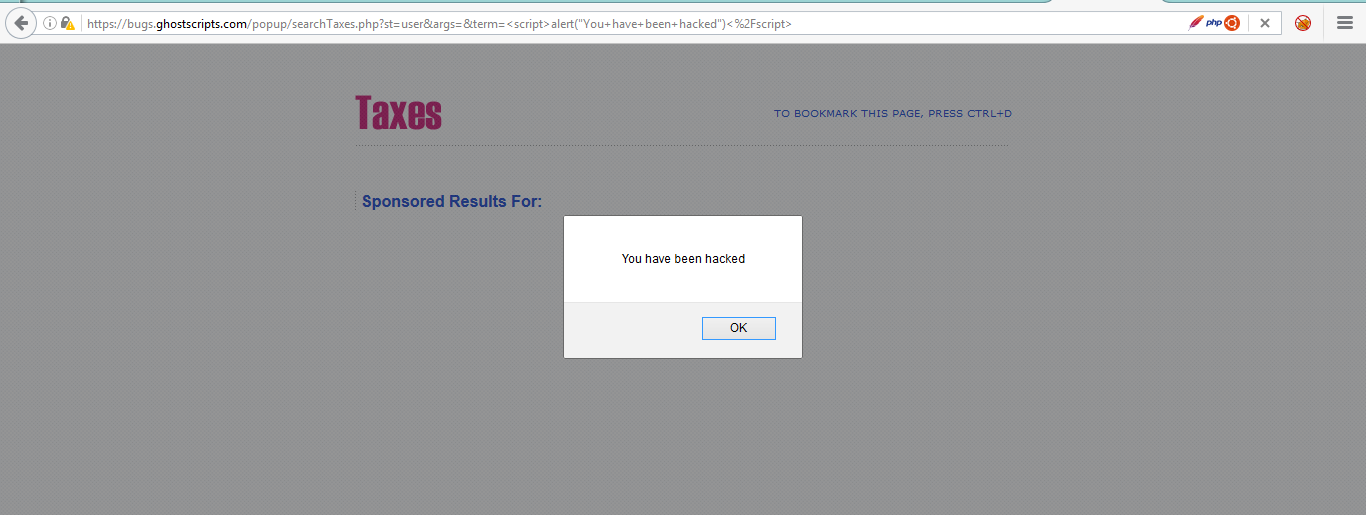 Remediation :- https://www.owasp.org/index.php/XSS_(Cross_Site_Scripting)_Prevention_Cheat_SheetPlease follow the OWASP prevention sheet to remediate XSS.